Ime i prezime: ________________________________	                  Datum:  24.12.2013.god.Druga pismena provjera znanja – srednji nivo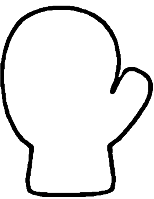 Oduzimi i saberi brojeve!127			346			489			900			801       _      99		        +     87		          +  254		           _  219		         _   375Riješi jednačine.X + 539 = 800				X – 145 = 855			601 – X = 427X=						X=					X=X=						X=					X=-------------------------		       ----------------------------		--------------------------Pr.:____________________	        PR.:____________________     PR.:_________________Haris je dao drugu 256 sličica i ostala mu je 591 sličica. Koliko je Haris imao sličica?  Zadatak riješi tako što ćeš sastaviti jednačinu.Rijad je za tri dana pročitao knjigu od 328 stranica. Prvog dana je pročitao 98 strana, drugog dana 124 strane. Koliko je stranica pročitao trećeg dana?Račun: ____________________________________________________________Odgovor: __________________________________________________________Ako je razlika brojeva 452 – 267 = 185,kako će se promijeniti  ako se umanjilac:umanji za 34	   _____________________________________________________uveća za 34 __________________________________________________________Riješi nejdnačinu.637 + X < 700X= ________________________X=_________________________X: _________________________          X< ___________________________Pr.: ________________________________Nacrtana je prava a, nacrtaj pravu b koja je s njom paralelna i pravu c koja će biti okomita na pravu b.        a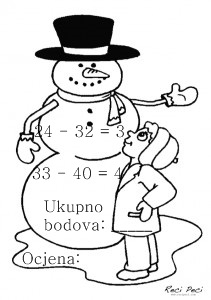 